中国农垦经济发展中心文件垦经办〔2021〕5号关于组团参加第104届全国糖酒商品交易会的通知各有关农垦主管部门、新疆生产建设兵团农业农村局，各有关农垦企业：全国糖酒商品交易会由中国糖业酒类有限公司主办，中糖新世纪国际会展（北京）有限公司承办，是中国历史最为悠久的大型专业展会之一。第104届全国糖酒商品交易会（以下简称“104届糖酒会”）将于2021年4月7-9日在成都中国西部国际博览城(四川省成都市天府新区福州路东段 88 号)举办。届时，我中心将组织全国农垦企业组成中国农垦展团参展，进一步展示农垦改革发展成果，提高中国农垦品牌知名度和影响力，拓宽垦区企业市场营销渠道，促进农垦产品贸易发展，现将有关事项通知如下:一、展示主题全国糖酒会被称为中国酒类行业“风向标”、食品行业“晴雨表”，是食品酒类行业每年最为重要的经济活动之一。104届糖酒会将设置传统酒类、葡萄酒及国际烈酒、食品及饮料、调味品及配料、食品机械、包装六大展区，同时，在各展区内设置食品配料和添加剂、茶叶、进口食品、休闲食品、饮品及乳制品、餐饮连锁加盟、国际啤酒、电子商务、国际机械、火锅、酒具、农产品、扶贫巩固等十三个细分品类特色专区。展会期间，中国农垦展区将重点围绕“打造农业领域航母 引领中国现代农业”的参展主题，通过全面展示中国农垦品牌公共形象，向公众传递“良品生活 源自农垦”的价值追求，推介农垦企业优秀品牌及优质产品，扩大农垦品牌市场知名度和社会影响力，促进农垦经济高质量发展。二、展区规模与布局104届糖酒会规划面积预计21.5万平方米，涵盖四千余家参展商和数万款名优产品，将荟萃行业精英、聚合业内资源，更好地发挥产销对接、品牌推广等平台作用和价值。中国农垦展区设在本次大会室外广场食品及饮料展区（附件2），紧邻展示中心入口人流汇集处，展览面积336平方米（附件3绿色区域）。展览期间，我中心将联合垦区多形式组织优秀品牌、优质产品推介活动；并积极邀请渠道商代表与参展企业合作洽谈，为企业搭建对接交流平台，帮助拓宽营销渠道。三、具体要求（一）报名确认。请各垦区积极组织动员本垦区企业报名参展，参展企业须填妥《第104届全国糖酒商品交易会参展报名表》（附件1）并签字盖章后于2021年3月5日前传真至我中心经济贸易处（010-59199577）或PDF扫描件发送邮箱nkzxjmc@163.com。因本次组展面积有限，为确保参展效果，我中心将根据企业提交的参展报名表先后顺序，优先选择展位规模大、推介活动内容丰富、中国农垦品牌目录企业参展，并在报名截止日期后3个工作日内由统一的布展公司安排专人对接企业，与企业签订特装合同，确认参展。(二)参展费用。1.本次展览各参展单位的展位费由中国农垦经济发展中心承担；特装费则按照“谁参展、谁承担”的原则，由参展单位承担；参展人员的食宿差旅及参展展品费用自理。2.为保证组展和设计的统一性，突出参展主题，本次展览装修布展费参照以往标准，按照10000元/标准展位执行，由参展单位与布展公司签订合同、支付费用。各参展单位须按照合同约定事项于2021年3月12日前将装修布展费用汇入布展公司指定账户。（三）资料提供。确认参展后，各参展单位须将展示宣传的图文资料于2021年3月19日前发送至我中心经济贸易处邮箱。四、联系人及联系电话联系人：李世豪，电话：010-59199579，13641032861；刘  芳，电话：010-59199578, 18900116696。    邮  箱：nkzxjmc@163.com。附件：1.第104届全国糖酒商品交易会参展报名表      2.第104届全国糖酒商品交易会展区功能图 3.室外食品及饮料展区展位示意图            中国农垦经济发展中心     2021年2月19日抄报单位：农业农村部农垦局中心办公室                      2021年2月19日印发 附件1 第104届全国糖酒商品交易会参展报名表参展垦区或企业名称（单位公章）：申报参展企业信息：注:请填妥此表并签字盖章后将PDF扫描件和word文档同时发送邮箱:nkzxjmc@163.com或传真至农垦中心经贸处：010-59199577。附件2第104届全国糖酒商品交易会展区功能图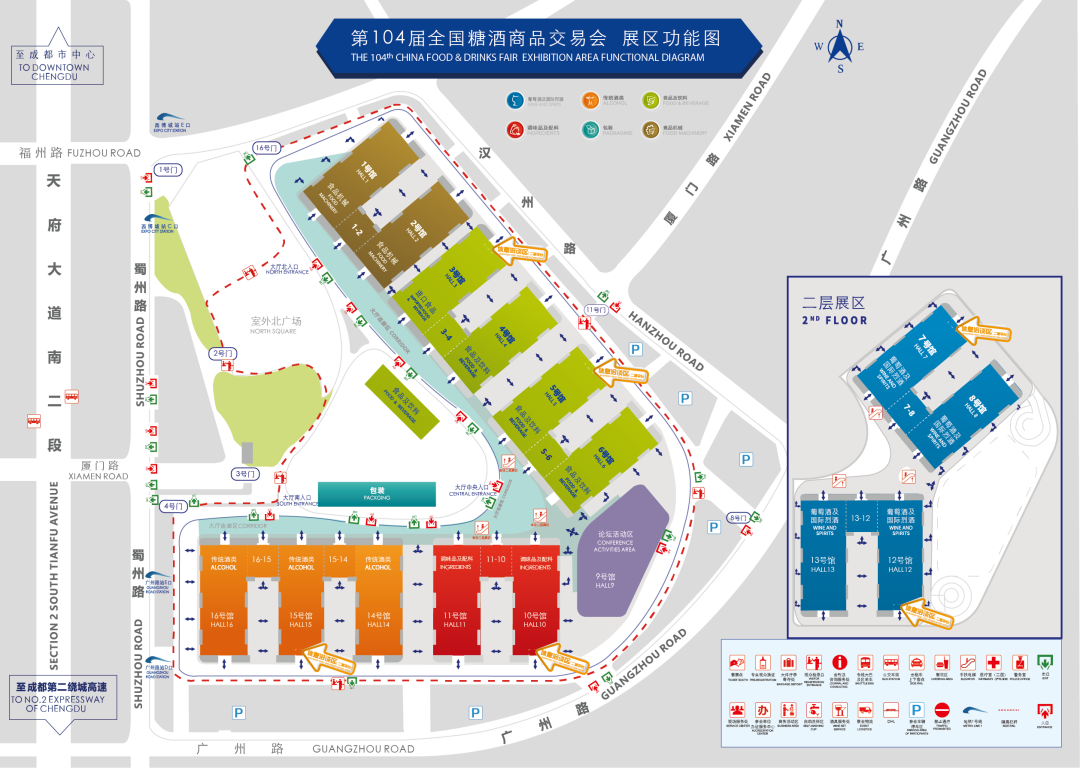 附件3室外食品及饮料展区展位示意图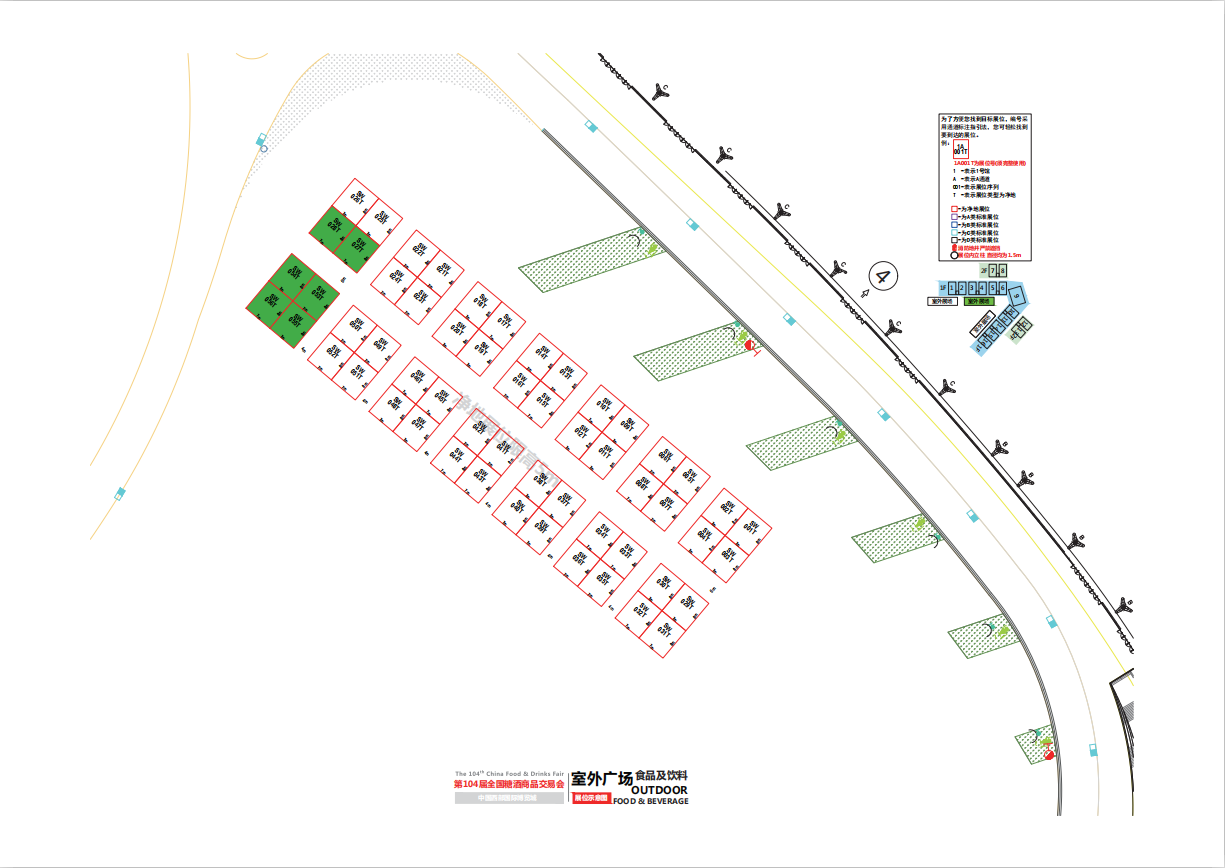 联系方式联系人职务联系电话邮箱及微信号联系方式座机：手机：参展企业名称产品类别展位个数联系人联系电话邮箱及微信号有关说明（产品名称、数量、保存加工方式等）：有关说明（产品名称、数量、保存加工方式等）：有关说明（产品名称、数量、保存加工方式等）：有关说明（产品名称、数量、保存加工方式等）：有关说明（产品名称、数量、保存加工方式等）：有关说明（产品名称、数量、保存加工方式等）：是否组织品牌产品推介活动（推介主题和方式等）是否组织品牌产品推介活动（推介主题和方式等）是否组织品牌产品推介活动（推介主题和方式等）是否组织品牌产品推介活动（推介主题和方式等）是否组织品牌产品推介活动（推介主题和方式等）是否组织品牌产品推介活动（推介主题和方式等）负责人签字：                         （单位盖章）                                         年   月   日负责人签字：                         （单位盖章）                                         年   月   日负责人签字：                         （单位盖章）                                         年   月   日负责人签字：                         （单位盖章）                                         年   月   日负责人签字：                         （单位盖章）                                         年   月   日负责人签字：                         （单位盖章）                                         年   月   日